Pristupnica za upis	Knjižnice grada Zagreba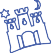 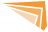 Obvezni podaci*Obvezni podaci*Obvezni podaci*Ime i prezime:Ime i prezime:Ime i prezime:OIB:OIB:OIB:Datum rođenja:Datum rođenja:Datum rođenja:Adresa:Adresa:Adresa:Podaci o upisu:  prvi upis     obnova članstva(izbriši nepotrebno)Podaci o upisu:  prvi upis     obnova članstva(izbriši nepotrebno)Podaci o upisu:  prvi upis     obnova članstva(izbriši nepotrebno)Temelj upisa:	prebivalište/boravište(izbriši nepotrebno)školovanjezaposlenjePodaci koje prikupljamo isključivo u statističke svrhePodaci koje prikupljamo isključivo u statističke svrhePodaci koje prikupljamo isključivo u statističke svrheSpol:Spol:Spol:Status:	predškolac	student(izbriši nepotrebno)	učenik	zaposlenumirovljenik ostaloŠkolska sprema:  nezavršena osn. škola(izbriši nepotrebno)    osnovna školasrednja školaviša škola prvostupnik visoka školamagistar struke magistar znanosti doktor znanostiDodatni podaci**Titula:	Telefon:Mobitel:	E-pošta:* podatke o djetetu mlađem od 16 godina upisuje roditelj ili skrbnik** ovi podaci nisu obvezniPristajem da me se kontaktira na gore naznačeni broj telefona ili e-poštom. DA / NE Potvrđujem da sam primio i pročitao Obavijest o privatnosti. DA / NEPotvrđujem da sam upoznat s pravima i obvezama člana prema Pravilima Knjižnica grada Zagreba te da su svi navedeni podaci točni. DA / NEVažna napomena: Iskaznica je neprenosiva. U slučaju zlouporabe iskaznica može biti oduzeta.